League ofWomen VotersOf Wood County WVPresident: Charmaine Dotson 304-428-1076,  cyde62@suddenlink.netLocal Voter: Kathy Stoltz, 304-295-7880, ksstoltz@suddenlink.netLWVWV www.lwvwv.org   LWVUS www.lwv.org Mark Your Calendar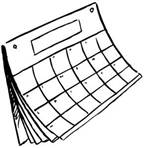 Mon. Sept. 22  5:30 p.m.   Membership Meeting see below                                                 Vienna LibraryMonday, Oct. 13  7 p.m.    LWVWC Board Meeting                                                   Wood County Library     See election-related dates in right-hand column                               Membership MeetingMonday, September 22, 5:30 p.m.Vienna LibraryConsensus on Library Funding in WV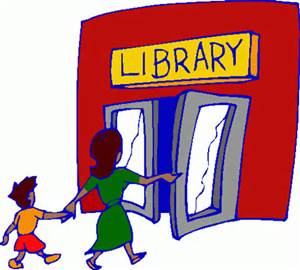 Members will meet for pizza and consensus on Sept. 22. This will complete our participation in forming a statewide league position on the funding of libraries in WV. Those who attended the June meeting with the local librarians have a head start. For those who have time for some homework, the study publication from LWVWV is available online as follows:At www.lwvwv.org, type studies in the search box. Then click on state studies and then download the Study of Library Funding in WV document. We’ll briefly review the information in the study and then discuss our responses to the consensus process. The questions are listed at the end of the study document. Our responses to the consensus questions will be pooled with those from other local leagues in WV and then reviewed by the LWVWV board of directors to determine where there are areas of agreement that will form the LWVWV’s position on library funding in WV. We then have a basis for advocating for a better system of funding WV’s public libraries.Pizza and beverages will be provided. We’ll be chipping in for the cost of the pizza, $1/slice suggested.Voter                 September 2014November 4 General Election	The Nov. 4 general election ballot in Wood County will include the offices of US Senator, US House (1st District), WV State Senate (3rd District), WV House of Delegates (8th, 9th, and 10th Districts), Wood County Commission and County Clerk, and an open seat on Vienna City Council. Meet the Candidates for WV Legislature and Wood County offices, Thursday, Oct. 9 at 7 p.m. at the Williamston Woman’s Club (co-sponsor) clubhouse in Tomlinson Park. (Take Route 14 north to the stoplight at Highland Ave. and turn right. Go to the far side of the park and turn right on 7th St. The clubhouse is the second building on the right side.)Vienna voters: Meet the candidates for the open seat on Vienna City Council on Tuesday, Oct. 21 at 7 pm at the Vienna Senior Center, 706 29th St., the corner of 29th St. & 8th Avenue. Co-sponsored by Vienna Senior Center. Deadline to register to vote or change registration is October 14. Early Voting at Judge Black Annex Oct. 22 – Nov. 1The LWVWC’s Voters Guide will be published  in The Parkersburg News on Wed. Oct. 22, the first day of early voting.Early Voting at Community sites Oct. 28 – Nov. 1Lubeck Volunteer Fire Department
Mineral Wells Volunteer Fire Department
Vienna City Building
Williamstown City BuildingMore voting information at county clerk’s website: www.woodcountywv.com/page/page14.phpIf you are willing to be a timekeeper at either meet the candidate event, please contact Kathy Stoltz 304-295-7880, ksstoltz@suddenlink.net or Charmaine Dotson 304-428-1076,  cyde62@suddenlink.netLWVWC Voter September 2014, page 2Congratulations to Wayne and Kay Dunn, recipients of the Don Marsh Public Service Award from Citizens Action Group. The award is named for former Charleston Gazette editor Don Marsh. CAG is celebrating 40 years as an advocate “for better public policy, rights of individuals, a clean environment and a stronger democratic process.” www.wvcag.org There is a constitutional amendment on the Nov. 4 ballot. Will appear as follows:BALLOT ON CONSTITUTIONAL AMENDMENTAMENDMENT NO. 1: NONPROFIT YOUTH ORGANIZATION TAX EXEMPTION SUPPORT AMENDMENTSummary of Purpose: To amend the State Constitution to exempt from property tax certain properties in this state owned by nonprofit youth organizations and built at cost of at least $100 million whether or not the property is used for the nonprofit youth organization’s charitable or nonprofit purpose to help raise funds for the benefit of the nonprofit youth organization. If approved, the Legislature would be required to enact laws that would protect local and regional businessesfrom unfair competition and unreasonable loss of revenue caused by the nonprofit organization use of the tax exemption.The amendment would give certain tax breaks to the Boy Scouts of America’s Summit Bechtel National Scout Reserve in Fayette County. The organization says it wants to make the facility available to community events but it doesn’t want to jeopardize its tax-exempt status. (source wvmetronews.com)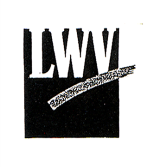 LWV of Wood County25 Lynnwood Dr.Vienna WV 26105Membership Meeting Mon., Sept. 22 Library Funding in WV Consensus      5:30 p.m. Vienna Library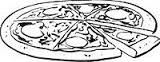 Membership in the LWV is open to all citizens of voting age.  To join the LWVWC, send a check payable to LWVWC for $40 ($60 for 2 people at one address) to the LWVWC Treasurer, 1 Fox Hill Dr., Parkersburg WV 26104 Write “dues” on the memo line.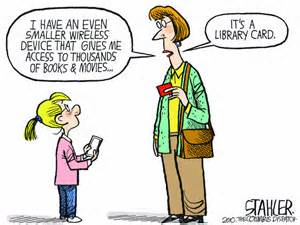 	August 26 was Women’s Equality Day, the 94th anniversary of the passage of the 19th Amendment, which gave women the right to vote. While women in some states already had full or partial suffrage, the amendment meant that our grandmothers were finally able to vote in all states. (WV women had no suffrage rights prior to the 19th Amendment.) While most of us had to wait until age 21 to vote, the 26th Amendment, effective in 1971, lowered the voting age from 21 to 18 for our children. A current copy of the government officials roster is enclosed. There have been a few changes since the last one. It will be updated again in January when any newly elected officials take office. 